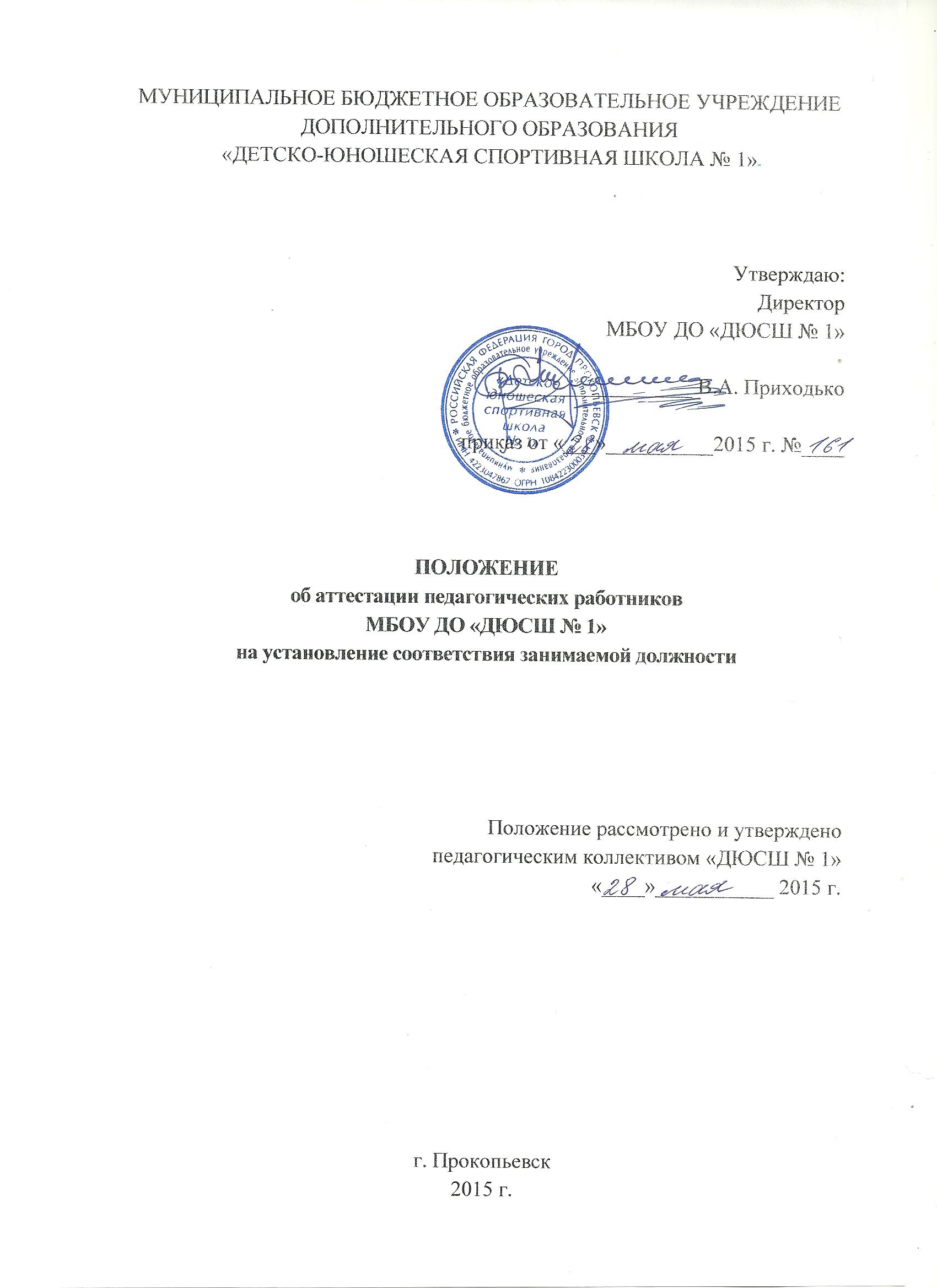 Общие положения1.1. Настоящее Положение определяет проведение аттестации педагогических работников МБОУ ДО «ДЮСШ № 1» на установление соответствия занимаемой должности (далее – Положение), разработанное в целях повышения качества по проведению аттестации педагогических работников МБОУ ДО «ДЮСШ № 1», реализующие дополнительные общеобразовательные программы (далее соответственно – педагогические работники, ДЮСШ, программа).1.2. Аттестация проводится в целях подтверждения соответствия педагогических работников занимаемым ими должностям на основе оценки их профессиональной деятельности.1.3. Основными задачами аттестации являются:- стимулирование целенаправленного, непрерывного повышения уровня квалификации педагогических работников, их методологической культуры, личностного профессионального роста, использования ими современных педагогических технологий;- повышение эффективности и качества педагогического труда;- выявление перспектив использования потенциальных возможностей педагогических работников;- определение необходимости повышения квалификации педагогических работников;- обеспечение дифференциации уровня оплаты труда педагогических работников.1.4. Основными принципами аттестации являются коллегиальность, гласность, открытость, обеспечивающие объективное отношение к педагогическим работникам, недопустимость дискриминации при проведении аттестации.1.5. Аттестация осуществляется в соответствии с:- Законом РФ от 29.12.2012 г. № 273-ФЗ «Об образовании в Российской Федерации»;- приказом Министерства здравоохранения и социального развития Российской Федерации от 26.08.1010 г. № 761-н «Об утверждении единого квалификационного справочника должностей руководителей, специалистов и служащих, раздел «Квалификационные характеристики должностей работников образования» (зарегистрирован в Минюсте России 06.1-.2-1- г. № 18638);- приказом Министерства образования и науки Российской Федерации от 24.03.2010 г. № 209 «О порядке аттестации педагогических работников государственных и муниципальных образовательных учреждений» (зарегистрирован в Минюсте России 26.04.2010 г. № 16999);- приказами департамента молодежной политики и спорта по вопросам проведения аттестации педагогических работников;- настоящим положением.Создание аттестационной комиссии,ее состав и порядок работы2.1. Аттестация педагогических работников проводится аттестационной комиссией, формируемой ДЮСШ (далее – аттестационная комиссия).2.2. В состав аттестационной комиссии входят председатель комиссии, заместитель председателя, секретарь и члены комиссии. Членами аттестационной комиссии являются представители УФК и С администрации г. Прокопьевска и педагогические работники ДЮСШ в составе: заместитель директора по спортивно-массовой работе, старший инструктор-методист и старшие тренеры-преподаватели на отделениях.В состав аттестационной комиссии в обязательном порядке включается представитель выборного органа первичной профсоюзной организации ДЮСШ.Персональный состав аттестационной комиссии утверждается приказом директора ДЮСШ.2.3. Состав аттестационной комиссии формируется таким образом, чтобы была исключена возможность конфликта интересов, который мог бы повлиять на принимаемые аттестационной комиссией решения.2.4. Заседание аттестационной комиссии считается правомочным, если на нем присутствуют не менее двух третей ее членов.2.5. График работы аттестационной комиссии утверждается ежегодно приказом директора школы.2.6. Педагогический работник имеет право лично присутствовать при его аттестации на заседании аттестационной комиссии, о чем письменно уведомляет аттестационную комиссию. При неявке педагогического работника на заседание аттестационной комиссии без уважительной причины комиссия вправе провести аттестацию в его отсутствие.2.7. Решение аттестационной комиссии принимается большинством голосов присутствующих на заседании членов аттестационной комиссии. При равном количестве голосов членов аттестационной комиссии считается, что педагогический работник прошел аттестацию.Результаты аттестации педагогического работника, непосредственно присутствующего на заседании аттестационной комиссии, сообщаются ему после подведения итогов голосования.2.8. Решение аттестационной комиссии оформляется протоколом, который вступает в силу со дня подписания председателем, заместителем председателя, секретарем и членами аттестационной комиссии, принимавшими участие в голосовании, и заносится в аттестационный лист (Приложение № 1) педагогического работника.В аттестационный лист педагогического работника в случае необходимости аттестационная комиссия заносит рекомендации по совершенствованию профессиональной деятельности педагогического работника, о необходимости повышения его квалификации с указанием специализации и другие рекомендации.При наличии в аттестационном листе указанных рекомендаций работодатель не позднее чем через год со дня проведения аттестации педагогического работника представляет в аттестационную комиссию информацию о выполнении рекомендаций аттестационной комиссии по совершенствованию профессиональной деятельности педагогического работника.2.9. Аттестационный лист и выписка из приказа директора ДЮСШ направляются в кадровую службу педагогического работника в срок не позднее 10 календарных дней с даты принятия решения аттестационной комиссии для ознакомления с ними работника под роспись.Аттестационный лист, выписка из приказа директора ДЮСШ хранятся в личном деле педагогического работника.2.10. Результаты аттестации педагогический работник вправе обжаловать в соответствии с законодательством Российской Федерации.Порядок проведение аттестации педагогических работников3.1. Аттестация педагогических работников с целью подтверждения соответствия педагогических работников занимаемой должности проводится один раз в 5 лет в отношении педагогических работников, не имеющих квалификационных категорий.3.2. Аттестации не подлежат:- педагогические работники, проработавшие в занимаемой должности менее двух лет;- беременные женщины;- женщины, находившиеся в отпуске по беременности и родам;- педагогические работники, находившиеся в отпуске по уходу за ребенком до достижения им возраста трех лет.Аттестация указанных работников возможна не ранее чем через два года после их выхода из указанных отпусков.3.3. Основанием для проведения аттестации является представление работодателя (далее – представление).Представление работодателя регистрируется секретарем аттестационной комиссии школы в журнале регистрации представлений работодателя на аттестацию педагогических работников на подтверждение соответствия занимаемой должности (Приложение № 2).3.4. Представление должно содержать мотивированную всестороннюю и объективную оценку профессиональных, деловых качеств педагогического работника, результатов его профессиональной деятельности на основе квалификационной характеристики по занимаемой должности, информацию о прохождении педагогическим работником повышения квалификации, в том числе по направлению работодателя, за период, предшествующий аттестации, сведения о результатах предыдущих аттестаций.С представлением педагогический работник должен быть ознакомлен работодателем под роспись, но не позднее чем за месяц до дня проведения аттестации. После ознакомления с представлением педагогический работник имеет право представить в аттестационную комиссию собственные сведения, характеризующие его трудовую деятельность за период с даты предыдущей аттестации (при первичной аттестации – с даты поступления на работу), а также заявление с соответствующим обоснованием в случае несогласия с представлением работодателя.3.5. Информация о дате, месте и времени проведения аттестации письменно доводится работодателем до сведения педагогических работников, подлежащих аттестации, не позднее чем за месяц до ее начала.3.6. Педагогические работники в ходе аттестации проходят квалификационные испытания в письменной форме по вопросам, связанным с осуществлением ими педагогической деятельности по занимаемой должности, утвержденным аттестационной комиссией.3.7. Положение о квалификационных испытаниях в письменной форме утверждается аттестационной комиссией.3.8. По результатам аттестации педагогического работника с целью подтверждения соответствия занимаемой должности аттестационная комиссия принимает одно из следующих решений:- соответствует занимаемой должности (указывается должность работника);- не соответствует занимаемой должности (указывается должность работника).3.9. В случае признания педагогического работника по результатам аттестации несоответствующим занимаемой должности вследствие недостаточной квалификации трудовой договор с ним может быть расторгнут в соответствии с пунктом 3 части 1 статьи 81 Трудового кодекса Российской Федерации. Увольнение по данному основанию допускается, если невозможно перевести педагогического работника с его письменного согласия на другую имеющуюся работу (как вакантную должность или работу, соответствующую квалификации работника, так и вакантную нижестоящую должность или нижеоплачиваемую работу), которую работник может выполнять с учетом его состояния здоровья ( часть 3 статьи 81 Трудового кодекса Российской Федерации).3.10. Результаты аттестации педагогический работник вправе обжаловать в соответствии с законодательством Российской Федерации.Порядок и формы контроля за проведением аттестации4.1. Общий контроль за аттестацией педагогических работников осуществляется директором ДЮСШ.4.2. Общий контроль осуществляется в течение календарного года путем проведения директором ДЮСШ проверок соблюдения и исполнения должностными лицами Положения, иных нормативных правовых актов Российской Федерации и Кемеровской области.4.3. Контроль за полнотой и качеством проведения аттестации включает в себя проведение проверок, выявления и устранения нарушений прав граждан, рассмотрение, принятие в пределах компетенции решений и подготовку ответов на обращения граждан, содержащие жалобы не действия (бездействия) и решения должностных лиц.4.4. По результатам проведенных проверок в случае выявления нарушений прав граждан, иных нормативных правовых актов Российской Федерации и Кемеровской области директор ДЮСШ осуществляет привлечение виновных лиц к ответственности в соответствии с действующим законодательством Российской Федерации.4.5. Персональная ответственность должностных лиц закрепляется в их должностных инструкциях в соответствии с требованиями законодательства.АТТЕСТАЦИОННЫЙ ЛИСТ1. Фамилия, имя, отчество____________________________________________2. Год, число и месяц рождения_______________________________________3. Занимаемая должность на момент аттестации и дата назначения на эту должность___________________________________________________________________________________________________________________________4. Сведения о профессиональном образовании, наличие ученой степени, ученого звания_____________________________________________________			(когда и какое учебное заведение окончил, специальность__________________________________________________________________и квалификация по образованию, ученая степень, ученое звание)5. Сведения о повышении квалификации за последние 5 лет до прохождения аттестации___________________________________________________________________________________________________________________________6. Стаж педагогической работы (работы по специальности)_______________7. Общий трудовой стаж_____________________________________________8. Краткая оценка деятельности педагогического работника (в т.ч. выполнения рекомендаций предыдущей аттестации)_______________________________________________________________________________________________________________________________________________________________________________________________________________________________________________________________________________________________________________________________________________________________9. Рекомендации аттестационной комиссии_____________________________________________________________________________________________________________________________________________________________________________________________________________________________________________________________________________________________________10. Решение аттестационной комиссии_____________________________________________________________________________________________________________________________________________________________________соответствует занимаемой должности (указывается наименование должности); не соответствует занимаемой должности (указывается наименование должности)1 заполняется при прохождении педагогическим работником аттестации на подтверждение соответствия занимаемой должности11. Количественный состав аттестационной комиссии____________________На заседании присутствовало _____членов аттестационной комиссииКоличество голосов «За» _____, «Против» _____12.Примечания___________________________________________________________________________________________________________________________________________________________________________________________________________________________________________________________Председатель аттестационной комиссии	________________	_____________________						(подпись)		    (расшифровка подписи)Секретарьаттестационной комиссии	________________	_____________________						(подпись)		    (расшифровка подписи)Членыаттестационной комиссии	________________	_____________________						(подпись)		    (расшифровка подписи)					________________	_____________________						(подпись)		    (расшифровка подписи)					________________	_____________________						(подпись)		    (расшифровка подписи)					________________	_____________________						(подпись)		    (расшифровка подписи)					________________	_____________________						(подпись)		    (расшифровка подписи)					________________	_____________________						(подпись)		    (расшифровка подписи)Дата проведения аттестации________________________С аттестационным листом ознакомлен(а)_______________________________							(подпись педагогического работника, дата)Приложение № 2к Положению МБОУ ДО «ДЮСШ № 1»по проведению аттестациипедагогических работниковЖУРНАЛ РЕГИСТРАЦИИ ПРЕДСТАВЛЕНИЙ РАБОТОДАТЕЛЯНА АТТЕСТАЦИЮ ПЕДАГОГИЧЕСКИХ РАБОТНИКОВНА ПОДТВЕРЖДЕНИЕ СООТВЕТСТВИЯ ЗАНИМАЕМОЙ ДОЛЖНОСТИУТВЕРЖДЕНО:Директор МБОУ ДО «ДЮСШ № 1»_____________________В.А. Приходько«____»___________2015 г.ПОЛОЖЕНИЕо проведении квалификационных испытаний в письменной форме педагогическими работниками МБОУ ДО «ДЮСШ № 1» с целью подтверждения соответствия занимаемой должностиОбщие положения1.1. Настоящее Положение определяет прохождение квалификационных испытаний в письменной форме педагогическими работниками МБОУ ДО «ДЮСШ № 1» на подтверждение соответствия занимаемой должности (далее – Положение).1.2. Аттестация проводится в целях подтверждения соответствия педагогических работников занимаемым ими должностям на основе оценки их профессиональной деятельности.2. Порядок проведение квалификационных испытаний в письменной форме педагогических работников2.1. Педагогические работники проходят квалификационные испытания в письменной форме по вопросам, связанным с осуществлением ими педагогической деятельности по занимаемой должности, утвержденными аттестационной комиссией.2.2. Общее количество вопросов, предлагаемых для квалификационного испытания - 50. Вопросы представлены в виде тестов. (Приложение № 1)2.3. Время проведения квалификационного испытания - 60 минут, количество вопросов - 20 в тесте.2.4. Бланк тестов в количестве 20 вопросов, будет выдаваться во время квалификационных испытаний для каждого педагогического работника индивидуально. Образец бланка - Приложение № 2.2.5. Педагогические работники, выполнившие более 75% заданий квалификационного испытания и имеющие представление работодателя с положительной мотивационной оценкой, рассматриваются аттестационной комиссией - как соответствующие занимаемой должности.2.6. В иных случаях решение о соответствии занимаемой должности по каждому работнику принимается аттестационной комиссией индивидуально.2.7. По результатам аттестации педагогического работника с целью подтверждения соответствия занимаемой должности аттестационная комиссия принимает одно из следующих решений:соответствует занимаемой должности (указывается должность работника);не соответствует занимаемой должности (указывается должность работника).2.8. Результаты аттестации педагогический работник вправе обжаловать в соответствии с законодательством Российской ФедерацииТестовые задания для проведения квалификационного испытания в письменной форме на подтверждение соответствия занимаемой должности педагогов дополнительного образования.Учреждение дополнительного образования детей организует работу с детьми в течение:а) время определяется учреждением самостоятельно;б) учебного года;в) каникул;г) всего календарного года. Согласно Конвенции о правах ребенка ребенком является каждый человек до достижения им:а)16-летнего возраста;б) 10-летнего возраста;в) 18-летнего возраста;г) 12-летнего возраста. Кто из работников учреждения дополнительного образования детей организует просветительскую работу для родителей?а) педагог дополнительного образования;б) директор;в) заместитель директора;г) методист. Повышение мотивации у педагога дополнительного образования к овладению авторской методикой и технологией деятельности, это - задача:а) открытого занятия;б) мастер-класса;в) образовательной программы;г) самообразования педагога. Могут ли быть допущены к работе лица, не прошедшие аттестацию?а) могут;б) не могут;в) могут в исключительных случаях;г) могут по разрешению администрации. В каком документе определяются должностные обязанности педагога дополнительного образования?а) в уставе учреждения;б) в должностной инструкции;в) в правилах внутреннего трудового распорядка;г) в контракте. Какая установлена продолжительность занятий в группе начальной подготовки до 1 года?а) 45 минутб) 60 минутв) 90 минутг) 135 минут Какая установлена продолжительность занятий в группе начальной подготовки свыше 1 года?а) 45 минутб) 60 минутв) 90 минутг) 135 минут Основной единицей учебного процесса в системе дополнительного образования детей выступает?а) урок;б) экскурсия;в) практикум;г) занятие. Имеют ли педагоги ДО при исполнении профессиональных обязанностей право на свободу выбора и использования методик обучения и воспитания, учебных пособий и материалов, методов оценки знаний обучающихся, воспитанников?а) не имеют;б) имеют право только на свободу выбора и использования методик и материалов обучения и воспитания;в) имеют право только на свободу выбора и использования методов оценки знаний обучающихся, воспитанников;г) имеют. Метод упражнения, преимущественно используемый в младшем школьном возрасте:а) расчлененный;б) повторный;в) целостныйг) все варианты ответа Какова нормативная педагогическая нагрузка (в неделю) педагогов дополнительного образования?а) 18 часов;б) 24 часа;в) 30 часов;г) 36 часов. Наглядными методами обучения являются:а) работа с книгой;б) беседа, рассказ, лекция, инструктаж;в) составление таблиц, графиков, диаграмм;г) иллюстрация, демонстрация. К словесным методам обучения относятся:а) работа с книгой;б) беседа, рассказ, лекция, инструктаж, показ;в) лекция, беседа, рассказ;г) эксперимент, рассказ, лабораторная работа. Участниками образовательного процесса в учреждениях дополнительного образования, как правило, являются дети в возрасте:а) до 16 лет;б) до 14 лет;в) до 18 лет;г) сроки не установлены. Какой материал запоминается лучше:а) входящий в содержание основной деятельности;б) занимающий место основной цели деятельности;в) вызывающий активную умственную деятельность в процессе работы с ним;г) имеющий важное значение для человека, вызывающий у него интерес и эмоции. Возрастной этап, связанный с возможностью интенсивного развития у ребенка определенных психических функций и способностей, называется:а) зоной ближайшего развития;б) сенситивным периодом;в) возрастным кризисом;г) социальной ситуацией развития. Какие из принципов характеризуют систему дополнительного образования детей:а) добровольность;б) ориентация на интересы детей;в) общедоступность;г) все ответы верные. К видам наказания относятся:а) благодарность;б) требование;в) осуждение;г) совместный анализ ситуации. Назовите причины снижения воспитательного влияния семьи:а) изменение ценностных ориентаций;б) упадок морали;в) обострение конфликта поколений;г) все ответы правильные. Выделите важнейшую функцию семьи в области воспитания:а) репродуктивная;б) культурологическая;в) охранно-защитная;г) передачи традиций и социальной преемственности. Способности - это:а) психологические особенности человека, от которых зависит успешность приобретения знаний, умений, навыков, но которые сами к наличию этих знаний, умений, навыков не сводятся;б) совокупность действий, вызываемых одним мотивом;в)  способности, данные человеку задатки и формирующиеся в жизни и деятельности;г) совокупность индивидуально-психологических особенностей человека, выражающих его готовность к овладению определенными видами деятельности и к их успешному выполнению, являющихся условием их успешного выполнения. Юношеский возраст является сенситивным:а) для развития произвольности познавательных процессов;б) для развития воображения;в) для развития навыков профессионально ориентированных знаний, умений и навыков;г) для развития речи. Что является основой для формирования человека как личности:а) игра;б) деятельность;в) воображения;г) учение.25. По закону «Об образовании» Кемеровской области, кто несет ответственность за повышение квалификации педагога 1 раз в 5 лет? а) сам педагогб) специалист УФК и Св) заместитель директора по учебно-воспитательной работег) директор спортивной школы26. К видам поощрения относятся… а) помощьб) осуждениев) поручениег) одобрение27. Основной метод для развития быстроты двигательной реакции:а) равномерный;б) переменный;в) вариативныйг) повторный. 28. К практическим методам обучения относятся:а) упражненияб) объяснениев) лекция, демонстрацияг) наблюдение29. В каком возрасте игра является ведущим видом деятельности?а) юношескомб) в младшем школьномв) подростковомг) дошкольном30. Выберите полный и точный ответ: акселерация – этоа) ускорение индивидуального развития человека на протяжении всей его жизниб) проявление настойчивости личности в достижении поставленных целейв) ускоренное формирование интеллектуальных сил личностиг) ускоренное физическое и психическое развитие в детском подростковом возрасте31. Спорт способствует:а) правильному пониманию других людейб) приобретению знаний, умений и навыковв) улучшению обмена информацией, интеллектаг) правильному восприятию людей32. Способности – этоа) способности, данные человеку задатки и формирующиеся в жизни и деятельностиб) совокупность действий, вызываемых одним мотивомв) физиологические особенности человека, от которых зависит успешность приобретения знаний, умений и навыковг) совокупность индивидуально-психологических особенностей человека, выражающих его готовность к овладению определенными видами деятельности и их успешному выполнению, являющихся условием их успешного выполнения33. Величина нагрузки физических упражнений обусловленаа) сочетанием объема интенсивности двигательных действий, а также степенью преодолеваемых при их выполнении трудностейб) массой телав) утомлением, возникающим в результате их выполненияг) частотой сердечных сокращений34. Физическими упражнениями принято называтьа) способ реализации задач физического воспитанияб) целенаправленное формирование моральных убеждений в) широкие возможности для решения задач умственного воспитанияг) умение находить и оценивать прекрасное в поведении товарищей в окружающей обстановке35. Какое из физических качеств при чрезмерном его развитии отрицательно влияет на гибкость?а) выносливостьб) силав) быстротаг) координационные способности36. В спортивной тренировке под термином метод следует понимать:а) способы применения физических упражненийб) влияние на занимающихся физическими упражнениямив) факторы, создающие наиболее благоприятные условия, в которых осуществляется процесс физического воспитанияг) содержание физических упражнений37. К принципам спортивной тренировки относятся:а) сознательности и активности, непрерывностиб) наглядности, динамичности, чередование нагрузки и отдыхав) индивидуализации и доступности, систематичностиг) все ответы верны38.Укажите, как называются тренировочные циклы (в зависимости от масштаба времени), на основе которых строится процесс спортивной подготовки:а) тренировочные, соревновательные, восстановительныеб) микроциклы, мезоциклы, макроциклыв) оперативные, текущие, этапныег) подготовительные, основные, соревновательные39. Годичный цикл спортивной тренировки делится на следующие периоды:а) втягивающий, базовый, восстановительныйб) подготовительный, соревновательный, переходныйв) тренировочный, соревновательныйг) осенний, зимний, весенний, летний40. Проба, применяемая для оценки состояния вегетативной нервной системы:а) Штангеб) Генчив) Ортостатическаяг) Серкина41. При большой тренировочной нагрузке у спортсмена наблюдаетсяа) легкое покраснение кожных покрововб) сильное покраснение кожных покрововв) чрезмерная бледностьг) бледность кожных покровов42.Какое из названных понятий является средством физической культуры:а) физические упражненияб) технология обученияв) принцип сознательностиг) метод обучения43. Что из перечисленного ниже является формой физического воспитания:а) педагогический учет и контрольб) урочные формыв) контрольные упражнения (тесты) для определения уровня физической подготовленности учащихсяг) педагогическое наблюдение44. Какие документы необходимы для поездки на соревнования и какие отчетные документы надо привезти по возвращению с них:а) командировка, заявка, положение,  протоколы соревнований, календарь, таблицу игрб) санбилет, паспорт, командировка в) приказ о командировании, заявка, контрольные нормативыг) нет верного ответа45. Какие документы подаются в аттестационную комиссию для присвоения категории тренеру-преподавателю:а) санбилет, паспорт, критерии оценки тренировочного занятия, сметыб) заявление, диплом, приказ о присвоении квалификационной категории, курсы повышения квалификации, протоколы соревнований, сертификаты о судействе, рефераты или методические разработки, план-конспекты, грамоты, женщинам-свидетельство о браке, протоколы родительского собрания.в) программа своему виду спорта, протоколы тренерского совета, устав спортивной школы,  свидетельство о браке.г) положение о соревнованиях, командировка, паспорт, справка о доходах, заявочные листы  46. Действия сотрудников при  несчастном случае на производстве: а) незамедлительно сообщить в администрацию спортивной школы о происшествииб) вызвать скорую помощь или обратиться в травмпунктв) написать заявление на предприятии о рассмотрении несчастного случая на производстве, написать объяснительную с описанием несчастного случаяг) все ответы верны47. Длительность отпуска педагогических работников:а) 42 дняб) 28 дняв) 56 дняг) 64 дня48. Какие документы необходимы при переходе учащегося из одной спортивной школы в другую:а) свидетельство о рожденииб) договор о переходе  в) справку с общеобразовательной школыг) разрешение родителей 49. В какие сроки и какие документы нужно предоставить для присвоения разряда спортсменам:а) 1 месяц, протоколы соревнованийб) 3 месяца, ходатайствов) 2 месяца, заявление от тренераг) нет правильного ответа50.Сроки прохождения диспансеризации, спортсменами: а) 1 раз в годб) 2 раза в годв) 3 раза в годг) 4 раза в годКЛЮЧИ:1-Г ; 2-В ; 3-А ; 4-Г ; 5-Б ; 6-Б ; 7-В ; 8-Г ; 9-Г ; 10-Г ; 11-В ; 12-А ; 13-Г ; 14-В ; 15-В ; 16-Г ; 17-Б ; 18-Г ; 19-В ; 20-Г; 21-Г ; 22-Г ; 23-В ; 24-Б ; 25-А ; 26-Г ; 27-Г ; 28-А ; 29-Г ; 30-Г ; 31-Б ; 32-В ; 33-Г ; 34-А ; 35-Б ; 36-А ; 37-Г ; 38-Б ; 39-Б ; 40-В ; 41-Б ; 42-А ; 43-В ; 44-А ; 45-Б ; 46-Г ; 47-А ; 48-Б ; 49-Б ; 50-Б.Образец заполнениябланка тестов квалификационных испытаний в письменной форме1. Фамилия, имя, отчество ________________________________________2. Год, число и месяц рождения ___________________________________3.Занимаемая должность на момент аттестации и дата назначения на эту должность _____________________________________________________________________________________4.Дата проведения аттестации __________________________Необходимо выбрать 1 правильный ответ из 3 и зачеркнуть его (как показано в бланке).Приложение № 1к Положению МБОУ ДО «ДЮСШ № 1» по проведению аттестациипедагогических работников№ п/пДата приема представленияФ.И.О. аттестуемого работникаДолжность, место работыДата подписи представления работникомПодпись лица, получившего представлениеДата и время прохождения квалификацион-ного листаДата выдачи аттестационного листаПодпись лица, получившего аттестационный лист, расшифровка подписиПримечание12345678910Приложение № 2к Положению МБОУ ДО «ДЮСШ № 1» о прохождении квалификационных испытаний в письменной форме педагогических работников 1.А.Б.В.11.А.Б.В.2.А.Б.В.12.А.Б.В.3.А.Б.В.13.А.Б.В.4.А.Б.В.14.А.Б.В.5.А.Б.В.15.А.Б.В.6.А.Б.В.16.А.Б.В.7.А.Б.В.17.А.Б.В.8.А.Б.В.18.А.Б.В.9.А.Б.В.19.А.Б.В.10.А.Б.В.20.А.Б.В.